2021 CO-ED SOFTBALL REGISTRATION FORMFinal Roster Due: July 1st (After 7/1/21 late fee $50)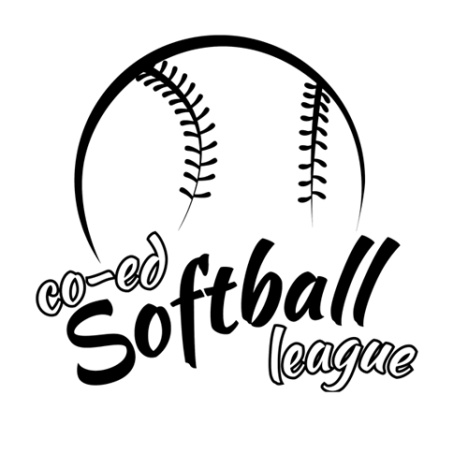 